КОНКУРСНОЕ ЗАДАНИЕДЛЯ РЕГИОНАЛЬНОГО ЧЕМПИОНАТАчемпионатного цикла 2021-2022 г.компетенции«ОБСЛУЖИВАНИЕ ГРУЗОВОЙ ТЕХНИКИ»для основной возрастной категорииот 16 до 22 летКонкурсное задание включает в себя следующие разделы: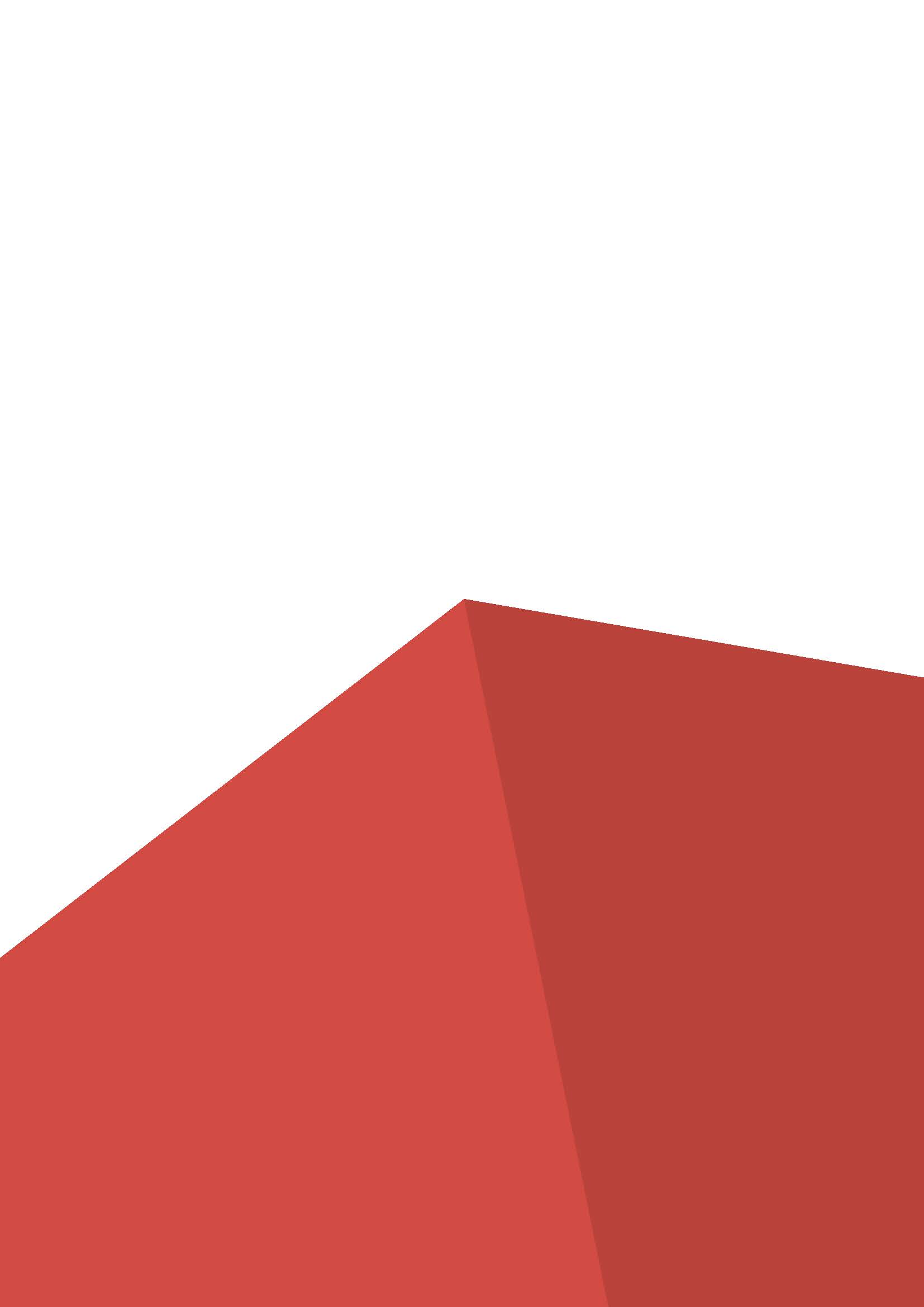 Форма участия в конкурсе: Индивидуальный конкурсОбщее время на выполнение задания: 9 час.Задание для конкурса Содержанием конкурсного задания является обслуживание грузовой техники. Конкурсное задание включает в себя 4 модуля, выполняемых в последовательности жеребьевки. Аспекты критериев оценки выставляются экспертами работающими на модуле. Если участник конкурса не выполняет требования техники безопасности, подвергает опасности себя или других конкурсантов, такой участник может быть отстранен от конкурса.Модули задания и необходимое время Таблица 1.Модуль B: Системы рулевого управления и тормозной системы.Автомобиль ЧАЙКА-СЕРВИС ГАЗ 27846KДля выполнения этого модуля конкурсант должен провести диагностирование элементов рулевого механизма и тормозной системы автомобиля, устранить обнаруженные неисправности и выполнить необходимые операции по техническому обслуживанию этих систем. Все выполненные работы, обнаруженные неисправности и использованные запасные части участник должен записать в лист заказ - наряд.  Модуль состоит из двух частей, между которыми предусмотрена точка STOP. При достижении точки STOP эксперт фиксирует время, а конкурсант удаляется с площадки. В это время эксперт вносит неисправности на вторую часть. В1-Конкурсанту необходимо провести диагностирование рулевого управления, определить неисправности и устранить. Проверить схождение колес и при необходимости выполнить регулировки.Точка STOP: •	По истечению установленного времени (1час30 минут);•	Если участник завершил работу в первой части в установленное время (1 час 30 минут). При этом если участник завершил работу в части B1 раньше окончания установленного времени, то оставшееся время на часть B1 не прибавляется ко второй части.В2-Конкурсанту необходимо провести диагностирование тормозной системы автомобиля, определить неисправности и устранить.Пример: Участник приступил к выполнению задания B1 и через 10 минут сообщил о том, что он завершил выполнение первой части модуля. Эксперт фиксирует время в листе задания, участник удаляется с площадки, эксперт вносит неисправности на часть B2. Участник возвращается на площадку и приступает к выполнению задания. Время на выполнение B2 – 1 час 30 минут. Модуль C: Электрические системы, и системы контроля климатаАвтомобиль ГАЗ 3221Для выполнения этого модуля конкурсант должен выполнить диагностирование электрической системы автомобиля, определить неисправности и устранить. Все выполненные работы, обнаруженные неисправности и использованные запасные части участник должен записать в лист заказ - наряд.  Модуль состоит из двух частей, между которыми предусмотрена точка STOP. При достижении точки STOP эксперт фиксирует время, а конкурсант удаляется с площадки. В это время эксперт вносит неисправности на вторую часть. С1 – Электрические системы, и системы контроля климата. Конкурсанту необходимо выполнить диагностирование электрической системы автомобиля, определить неисправности и устранить.Модуль D: Механика двигателя и измерения точности.Двигатель ГАЗ-5311Конкурсанту необходимо выполнить полную или частичную разборку двигателя, провести необходимые замеры, определить и устранить неисправности. Произвести сборку агрегата согласно технической документации на двигатель. Все выполненные работы, обнаруженные неисправности и использованные запасные части участник должен записать в лист заказ – наряд, а результаты замеров в представленную для этого ведомость. Точка STOP в этом модуле не предусмотрена. Модуль E: Трансмиссия.Коробка передач автомобиля ЗИЛ-431410Конкурсанту необходимо выполнить полную или частичную разборку представленного узла трансмиссии, провести необходимые замеры, определить и устранить неисправности. Произвести сборку агрегата согласно технической документации на него. Все выполненные работы, обнаруженные неисправности и использованные запасные части участник должен записать в лист заказ – наряд, а результаты замеров в представленную для этого ведомость. Точка STOP в этом модуле не предусмотрена. Критерии оценки.Таблица 2.Наименование модуляНаименование модуляСоревновательный день (С1, С2, С3)Время на заданиеBСистемы рулевого управления и тормозной системыВ1- Рулевое управленияВ2 -Тормозная система C1, C2, C3B1 – 1 час30 минут.B2 – 1 час30 минут.Всего на модуль B – 3часаCЭлектрические системы, и системы контроля климатаС1 – Электрические системы, и системы контроля климатаC1, C2, C3C1 – 1 час30 минут.Всего на модуль C – 3 часаDМеханика двигателя и измерения точностиC1, C2, C33 часаEТрансмиссияC1, C2, C33 часаКритерийКритерийБаллыБаллыКритерийКритерийОбъективные аспектыВсегоBСистемы рулевого управления и тормозной системы17.3BB1 Системы рулевого управления1017.3BB2 Тормозная система7,317.3Электрические системы, и системы контроля климата16.8Электрические системы, и системы контроля климата16.816.8DМеханика двигателя и измерения точности15.115.1EТрансмиссия15.115.1ВсегоВсего64.364.3